DIMENSIONAMENTO – ALIMENTAÇÃO ESCOLAR (   ) PÚBLICA     (   ) PRIVADADIMENSIONAMENTO – ALIMENTAÇÃO ESCOLAR______________________________,____________de_____________________________de_____________                                                                                   LOCAL                                                                DATAI - IDENTIFICAÇÃO DA PESSOA JURÍDICA                   RAZÃO SOCIAL: 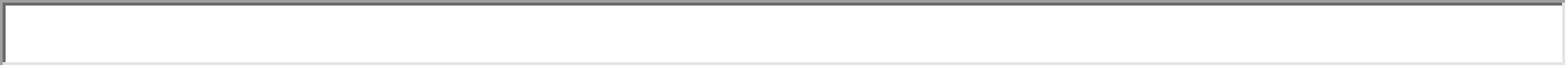 NOME FANTASIA/SECRETARIA: 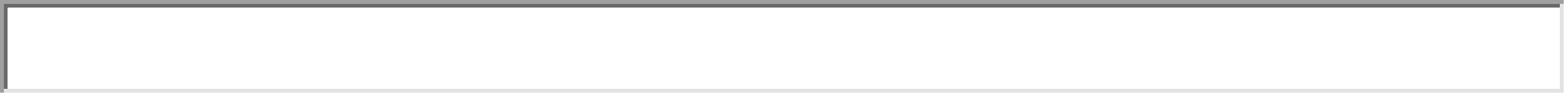 CNPJ:ENDEREÇO DA SECRETARIA/LOCAL: 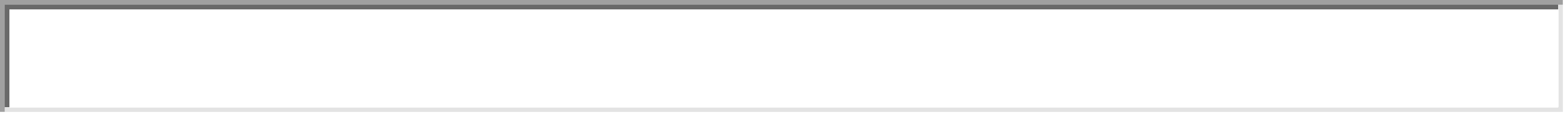 II - CARACTERÍSTICAS:II - CARACTERÍSTICAS:II - CARACTERÍSTICAS:II - CARACTERÍSTICAS:II - CARACTERÍSTICAS:II - CARACTERÍSTICAS:II - CARACTERÍSTICAS:II - CARACTERÍSTICAS:II - CARACTERÍSTICAS:1. NÚMERO DE UNIDADES ESCOLARES (uso exclusivo para alimentação escolar pública):      URBANAS:                     RURAIS: 1. NÚMERO DE UNIDADES ESCOLARES (uso exclusivo para alimentação escolar pública):      URBANAS:                     RURAIS: 1. NÚMERO DE UNIDADES ESCOLARES (uso exclusivo para alimentação escolar pública):      URBANAS:                     RURAIS: 1. NÚMERO DE UNIDADES ESCOLARES (uso exclusivo para alimentação escolar pública):      URBANAS:                     RURAIS: 1. NÚMERO DE UNIDADES ESCOLARES (uso exclusivo para alimentação escolar pública):      URBANAS:                     RURAIS: 1. NÚMERO DE UNIDADES ESCOLARES (uso exclusivo para alimentação escolar pública):      URBANAS:                     RURAIS: 1. NÚMERO DE UNIDADES ESCOLARES (uso exclusivo para alimentação escolar pública):      URBANAS:                     RURAIS: 1. NÚMERO DE UNIDADES ESCOLARES (uso exclusivo para alimentação escolar pública):      URBANAS:                     RURAIS: 1. NÚMERO DE UNIDADES ESCOLARES (uso exclusivo para alimentação escolar pública):      URBANAS:                     RURAIS: 2. NÚMERO DE ALUNOS2. NÚMERO DE ALUNOS2. NÚMERO DE ALUNOS2. NÚMERO DE ALUNOS2. NÚMERO DE ALUNOS2. NÚMERO DE ALUNOS2. NÚMERO DE ALUNOS2. NÚMERO DE ALUNOS2. NÚMERO DE ALUNOSModalidade de ensinoModalidade de ensinoModalidade de ensinoPeríodo ParcialPeríodo ParcialPeríodo ParcialPeríodo IntegralPeríodo IntegralPeríodo IntegralInfantil (berçário, creche e pré-escola)Infantil (berçário, creche e pré-escola)Infantil (berçário, creche e pré-escola)Ensino fundamental e médioEnsino fundamental e médioEnsino fundamental e médioOutras modalidades/projetosOutras modalidades/projetosOutras modalidades/projetos3. UNIDADE DE ALIMENTAÇÃO E NUTRIÇÃO:3. UNIDADE DE ALIMENTAÇÃO E NUTRIÇÃO:3. UNIDADE DE ALIMENTAÇÃO E NUTRIÇÃO:3. UNIDADE DE ALIMENTAÇÃO E NUTRIÇÃO:3. UNIDADE DE ALIMENTAÇÃO E NUTRIÇÃO:3. UNIDADE DE ALIMENTAÇÃO E NUTRIÇÃO:3. UNIDADE DE ALIMENTAÇÃO E NUTRIÇÃO:3. UNIDADE DE ALIMENTAÇÃO E NUTRIÇÃO:3. UNIDADE DE ALIMENTAÇÃO E NUTRIÇÃO:ADMINISTRAÇÃO DO SERVIÇO:  🖵  AUTOGESTÃO             🖵 TERCEIRIZADO   Em caso de terceirização, informar a razão social e CNPJ da(s) concessionária(s) de alimentos:ADMINISTRAÇÃO DO SERVIÇO:  🖵  AUTOGESTÃO             🖵 TERCEIRIZADO   Em caso de terceirização, informar a razão social e CNPJ da(s) concessionária(s) de alimentos:ADMINISTRAÇÃO DO SERVIÇO:  🖵  AUTOGESTÃO             🖵 TERCEIRIZADO   Em caso de terceirização, informar a razão social e CNPJ da(s) concessionária(s) de alimentos:ADMINISTRAÇÃO DO SERVIÇO:  🖵  AUTOGESTÃO             🖵 TERCEIRIZADO   Em caso de terceirização, informar a razão social e CNPJ da(s) concessionária(s) de alimentos:ADMINISTRAÇÃO DO SERVIÇO:  🖵  AUTOGESTÃO             🖵 TERCEIRIZADO   Em caso de terceirização, informar a razão social e CNPJ da(s) concessionária(s) de alimentos:ADMINISTRAÇÃO DO SERVIÇO:  🖵  AUTOGESTÃO             🖵 TERCEIRIZADO   Em caso de terceirização, informar a razão social e CNPJ da(s) concessionária(s) de alimentos:ADMINISTRAÇÃO DO SERVIÇO:  🖵  AUTOGESTÃO             🖵 TERCEIRIZADO   Em caso de terceirização, informar a razão social e CNPJ da(s) concessionária(s) de alimentos:ADMINISTRAÇÃO DO SERVIÇO:  🖵  AUTOGESTÃO             🖵 TERCEIRIZADO   Em caso de terceirização, informar a razão social e CNPJ da(s) concessionária(s) de alimentos:ADMINISTRAÇÃO DO SERVIÇO:  🖵  AUTOGESTÃO             🖵 TERCEIRIZADO   Em caso de terceirização, informar a razão social e CNPJ da(s) concessionária(s) de alimentos:Modalidade: infantil (berçário, creche e pré-escola)Modalidade: infantil (berçário, creche e pré-escola)Modalidade: infantil (berçário, creche e pré-escola)Modalidade: infantil (berçário, creche e pré-escola)Modalidade: infantil (berçário, creche e pré-escola)Modalidade: infantil (berçário, creche e pré-escola)Modalidade: infantil (berçário, creche e pré-escola)Modalidade: infantil (berçário, creche e pré-escola)Modalidade: infantil (berçário, creche e pré-escola)Nº de Pequenas Refeições/diaNº de Pequenas Refeições/diaNº de Pequenas Refeições/diaNº de Pequenas Refeições/diaNº de Pequenas Refeições/diaNº de Grandes Refeições/diaNº de Grandes Refeições/diaNº de Grandes Refeições/diaNº de Grandes Refeições/diaDesjejumColaçãoLancheCeiaTotalAlmoçoJantarCeiaTotal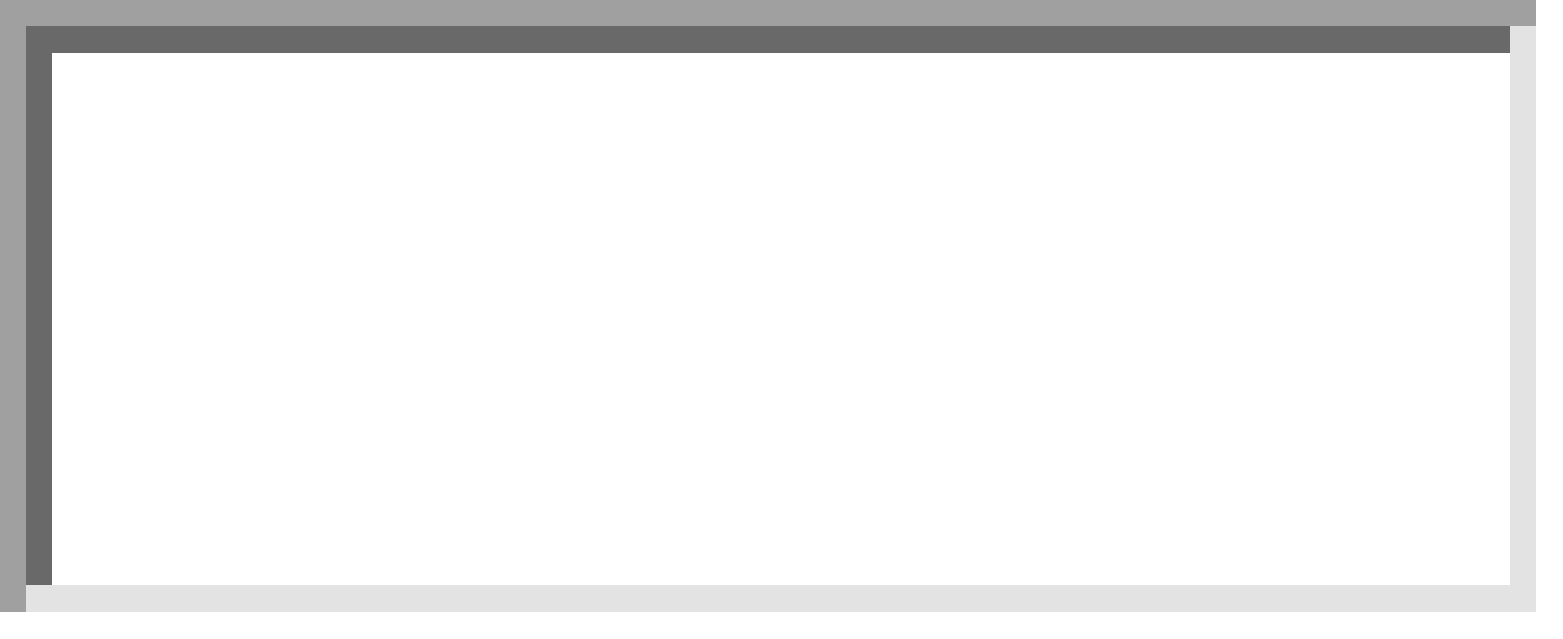 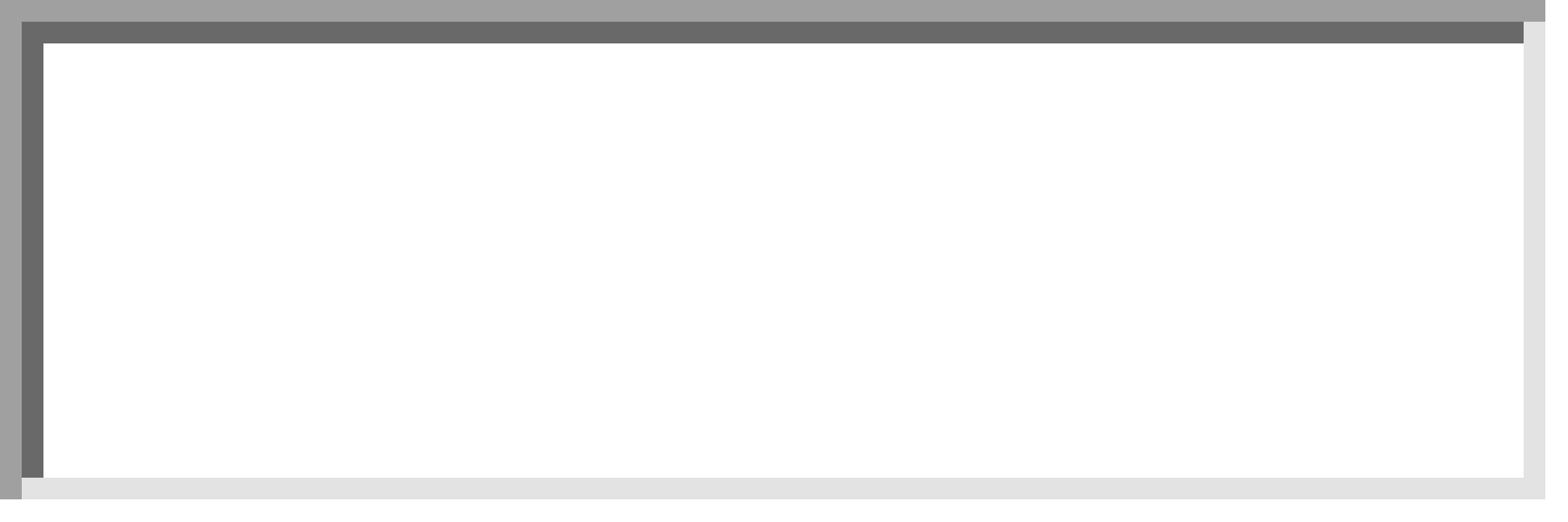 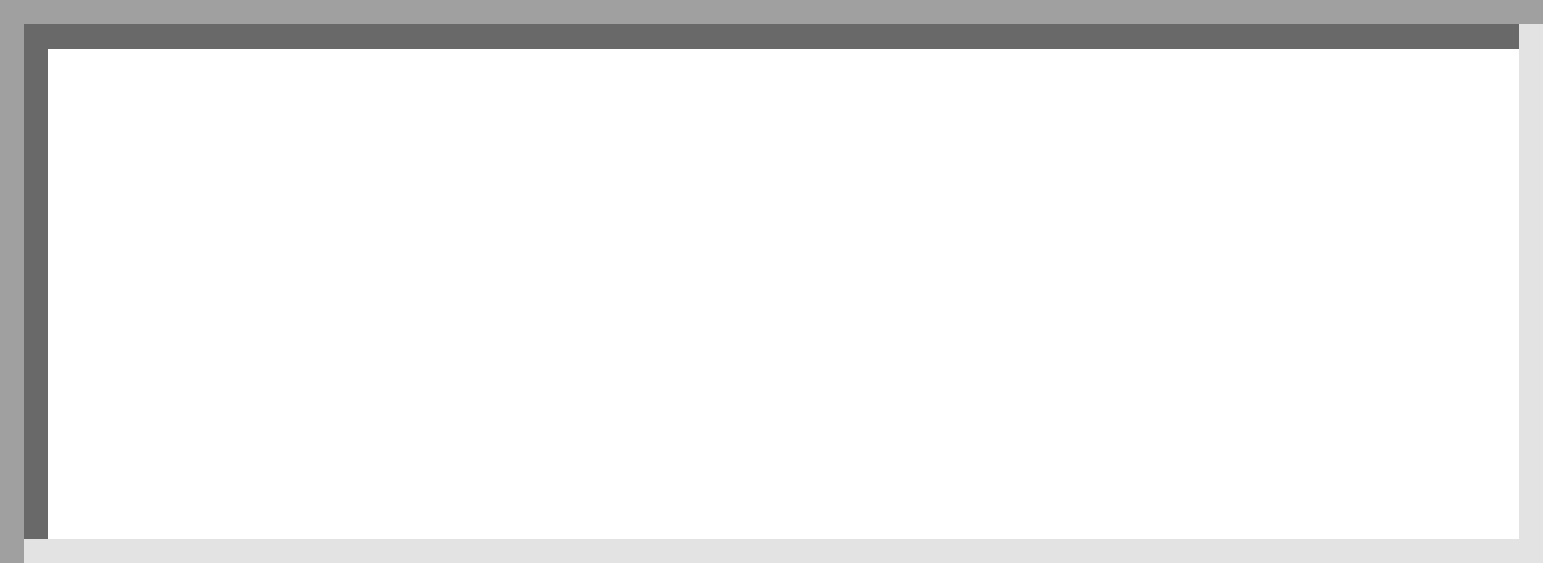 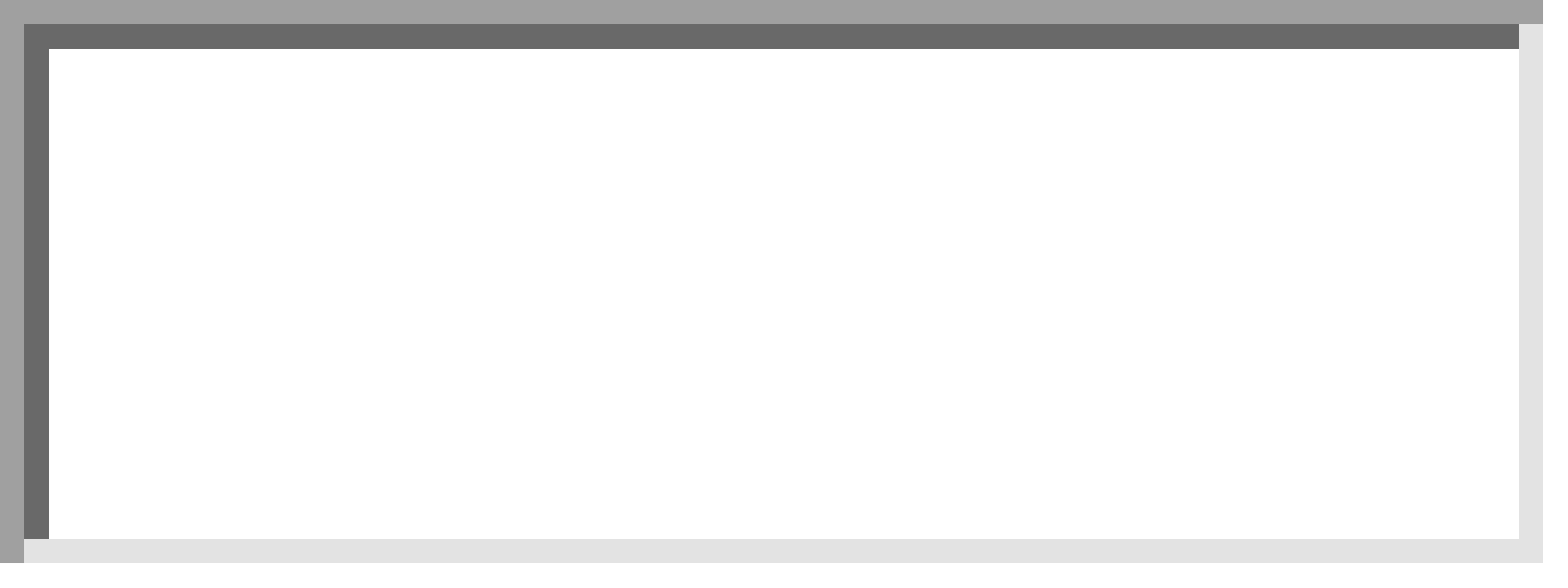 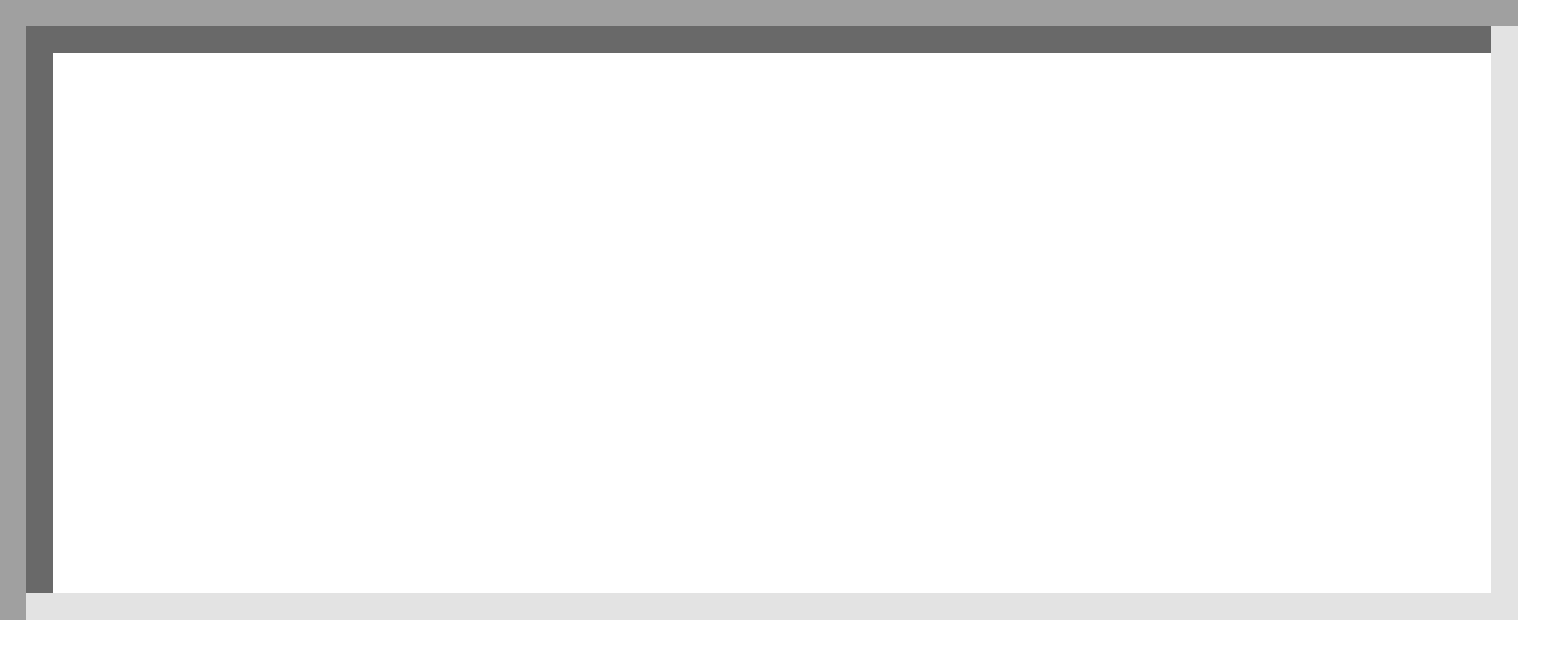 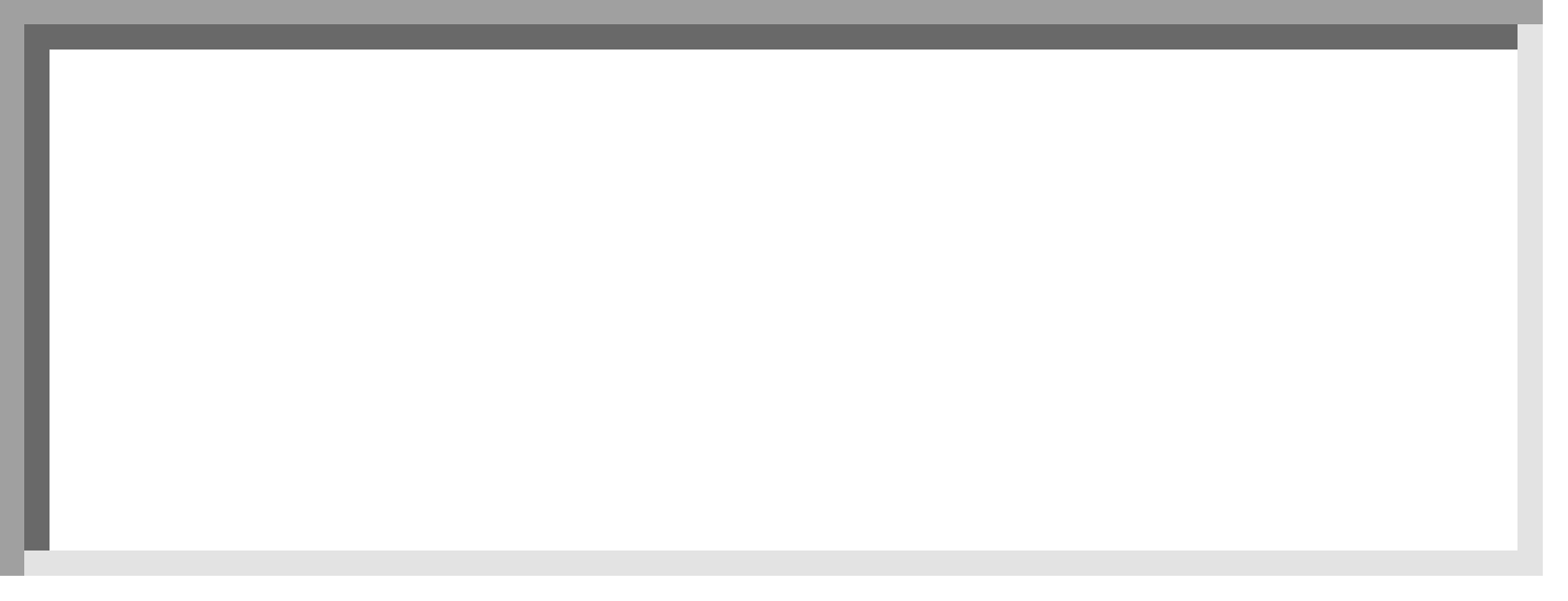 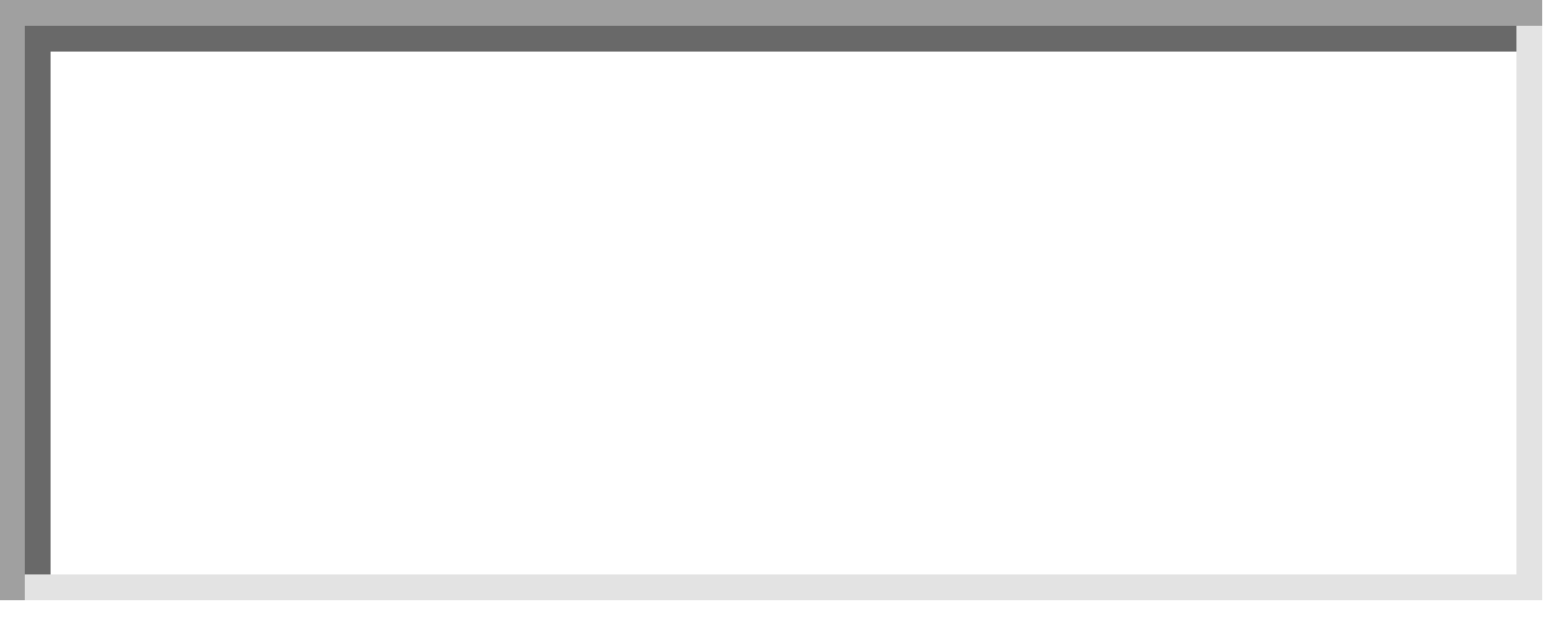 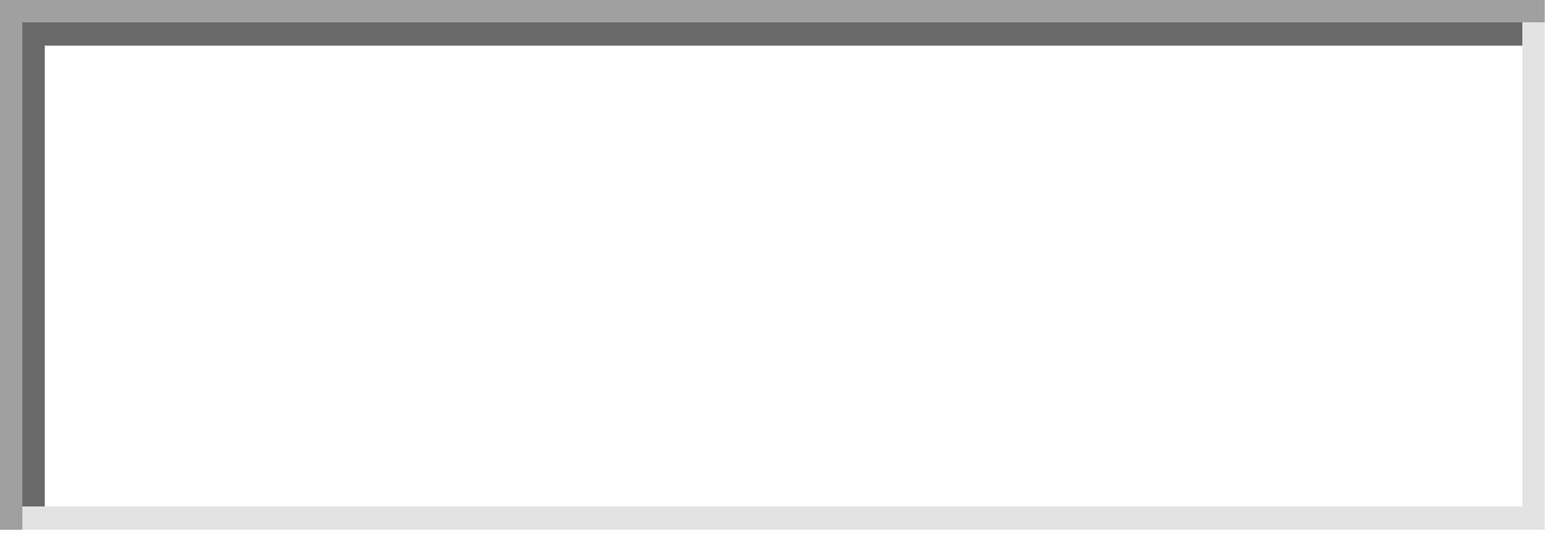 Modalidade: ensino fundamental, médio e outras/projetosModalidade: ensino fundamental, médio e outras/projetosModalidade: ensino fundamental, médio e outras/projetosModalidade: ensino fundamental, médio e outras/projetosModalidade: ensino fundamental, médio e outras/projetosModalidade: ensino fundamental, médio e outras/projetosModalidade: ensino fundamental, médio e outras/projetosModalidade: ensino fundamental, médio e outras/projetosModalidade: ensino fundamental, médio e outras/projetosNº de Pequenas Refeições/diaNº de Pequenas Refeições/diaNº de Pequenas Refeições/diaNº de Pequenas Refeições/diaNº de Pequenas Refeições/diaNº de Grandes Refeições/diaNº de Grandes Refeições/diaNº de Grandes Refeições/diaNº de Grandes Refeições/diaDesjejumColaçãoLancheCeiaTotalAlmoçoJantarCeiaTotalTIPO DE SERVIÇO:                  🖵  DESCENTRALIZADO                                   🖵  CENTRALIZADO                                              🖵  MISTO          (Cozinha central - refeição transportada)                          (Produção no local)                                    (Utiliza os dois tipos de serviço)TIPO DE SERVIÇO:                  🖵  DESCENTRALIZADO                                   🖵  CENTRALIZADO                                              🖵  MISTO          (Cozinha central - refeição transportada)                          (Produção no local)                                    (Utiliza os dois tipos de serviço)TIPO DE SERVIÇO:                  🖵  DESCENTRALIZADO                                   🖵  CENTRALIZADO                                              🖵  MISTO          (Cozinha central - refeição transportada)                          (Produção no local)                                    (Utiliza os dois tipos de serviço)TIPO DE SERVIÇO:                  🖵  DESCENTRALIZADO                                   🖵  CENTRALIZADO                                              🖵  MISTO          (Cozinha central - refeição transportada)                          (Produção no local)                                    (Utiliza os dois tipos de serviço)TIPO DE SERVIÇO:                  🖵  DESCENTRALIZADO                                   🖵  CENTRALIZADO                                              🖵  MISTO          (Cozinha central - refeição transportada)                          (Produção no local)                                    (Utiliza os dois tipos de serviço)TIPO DE SERVIÇO:                  🖵  DESCENTRALIZADO                                   🖵  CENTRALIZADO                                              🖵  MISTO          (Cozinha central - refeição transportada)                          (Produção no local)                                    (Utiliza os dois tipos de serviço)TIPO DE SERVIÇO:                  🖵  DESCENTRALIZADO                                   🖵  CENTRALIZADO                                              🖵  MISTO          (Cozinha central - refeição transportada)                          (Produção no local)                                    (Utiliza os dois tipos de serviço)TIPO DE SERVIÇO:                  🖵  DESCENTRALIZADO                                   🖵  CENTRALIZADO                                              🖵  MISTO          (Cozinha central - refeição transportada)                          (Produção no local)                                    (Utiliza os dois tipos de serviço)TIPO DE SERVIÇO:                  🖵  DESCENTRALIZADO                                   🖵  CENTRALIZADO                                              🖵  MISTO          (Cozinha central - refeição transportada)                          (Produção no local)                                    (Utiliza os dois tipos de serviço)TIPO DE SERVIÇO:                  🖵  DESCENTRALIZADO                                   🖵  CENTRALIZADO                                              🖵  MISTO          (Cozinha central - refeição transportada)                          (Produção no local)                                    (Utiliza os dois tipos de serviço)TIPO DE SERVIÇO:                  🖵  DESCENTRALIZADO                                   🖵  CENTRALIZADO                                              🖵  MISTO          (Cozinha central - refeição transportada)                          (Produção no local)                                    (Utiliza os dois tipos de serviço)TIPO DE SERVIÇO:                  🖵  DESCENTRALIZADO                                   🖵  CENTRALIZADO                                              🖵  MISTO          (Cozinha central - refeição transportada)                          (Produção no local)                                    (Utiliza os dois tipos de serviço)TIPO DE SERVIÇO:                  🖵  DESCENTRALIZADO                                   🖵  CENTRALIZADO                                              🖵  MISTO          (Cozinha central - refeição transportada)                          (Produção no local)                                    (Utiliza os dois tipos de serviço)TIPO DE SERVIÇO:                  🖵  DESCENTRALIZADO                                   🖵  CENTRALIZADO                                              🖵  MISTO          (Cozinha central - refeição transportada)                          (Produção no local)                                    (Utiliza os dois tipos de serviço)TIPO DE SERVIÇO:                  🖵  DESCENTRALIZADO                                   🖵  CENTRALIZADO                                              🖵  MISTO          (Cozinha central - refeição transportada)                          (Produção no local)                                    (Utiliza os dois tipos de serviço)TIPO DE SERVIÇO:                  🖵  DESCENTRALIZADO                                   🖵  CENTRALIZADO                                              🖵  MISTO          (Cozinha central - refeição transportada)                          (Produção no local)                                    (Utiliza os dois tipos de serviço)TIPO DE SERVIÇO:                  🖵  DESCENTRALIZADO                                   🖵  CENTRALIZADO                                              🖵  MISTO          (Cozinha central - refeição transportada)                          (Produção no local)                                    (Utiliza os dois tipos de serviço)TIPO DE SERVIÇO:                  🖵  DESCENTRALIZADO                                   🖵  CENTRALIZADO                                              🖵  MISTO          (Cozinha central - refeição transportada)                          (Produção no local)                                    (Utiliza os dois tipos de serviço)______________________________,____________de_____________________________de_____________                                                                                   LOCAL                                                                DATA______________________________,____________de_____________________________de_____________                                                                                   LOCAL                                                                DATA_______________________________________________________Assinatura do(a) nutricionista responsável técnicoQUADRO TÉCNICO COMPLEMENTARNUTRICIONISTAS (N) E TÉCNICOS EM NUTRIÇÃO E DIETÉTICA (TND), EXCETO RESPONSÁVEL TÉCNICO (RT)NOME DO PROFISSIONALNº CRN-2DATA DE ADMISSÃOCARGA HORÁRIA SEMANALDISTRIBUIÇÃO DA CARGA HORÁRIA SEMANAL(Dias e Horário de trabalho)DISTRIBUIÇÃO DA CARGA HORÁRIA SEMANAL(Dias e Horário de trabalho)DISTRIBUIÇÃO DA CARGA HORÁRIA SEMANAL(Dias e Horário de trabalho)DISTRIBUIÇÃO DA CARGA HORÁRIA SEMANAL(Dias e Horário de trabalho)DISTRIBUIÇÃO DA CARGA HORÁRIA SEMANAL(Dias e Horário de trabalho)CRN-2:______□ N  □ TNDSegunda..........às..........Terça.........às.........Quarta.........às.........Quinta.........às.......Plantão:□Não  □SimEscala:□ 12x36h□ 12x60hCRN-2:______□ N  □ TNDSexta.........às.........Sábado.........às.........Domingo.........às.........Domingo.........às.........Plantão:□Não  □SimEscala:□ 12x36h□ 12x60hCRN-2:______□ N  □ TNDSegunda..........às..........Terça.........às.........Quarta.........às.........Quinta.........às.......Plantão:□Não  □SimEscala:□ 12x36h□ 12x60hCRN-2:______□ N  □ TNDSexta.........às.........Sábado.........às.........Domingo.........às.........Domingo.........às.........Plantão:□Não  □SimEscala:□ 12x36h□ 12x60hCRN-2:______□ N  □ TNDSegunda..........às..........Terça.........às.........Quarta.........às.........Quinta.........às.......Plantão:□Não  □SimEscala:□ 12x36h□ 12x60hCRN-2:______□ N  □ TNDSexta.........às.........Sábado.........às.........Domingo.........às.........Domingo.........às.........Plantão:□Não  □SimEscala:□ 12x36h□ 12x60hCRN-2:______□ N  □ TNDSegunda..........às..........Terça.........às.........Quarta.........às.........Quinta.........às.......Plantão:□Não  □SimEscala:□ 12x36h□ 12x60hCRN-2:______□ N  □ TNDSexta.........às.........Sábado.........às.........Domingo.........às.........Domingo.........às.........Plantão:□Não  □SimEscala:□ 12x36h□ 12x60hCRN-2:______□ N  □ TNDSegunda..........às..........Terça.........às.........Quarta.........às.........Quinta.........às.......Plantão:□Não  □SimEscala:□ 12x36h□ 12x60hCRN-2:______□ N  □ TNDSexta.........às.........Sábado.........às.........Domingo.........às.........Domingo.........às.........Plantão:□Não  □SimEscala:□ 12x36h□ 12x60h_______________________________________________________Assinatura do(a) nutricionista responsável técnico 